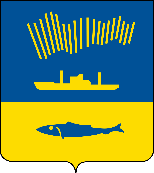 АДМИНИСТРАЦИЯ ГОРОДА МУРМАНСКАП О С Т А Н О В Л Е Н И Е 19.05.2021                                                                                                        № 1313В связи с кадровыми изменениями в администрации города Мурманска                   п о с т а н о в л я ю: Внести в приложение к постановлению администрации города Мурманска от 10.06.2015 № 1525 «Об утверждении состава тарифной комиссии администрации города Мурманска» (в ред. постановлений от 14.10.2015 № 2805, от 14.06.2016 № 1693, от 13.10.2016 № 3086, от 06.06.2017 № 1750, от 14.03.2018 № 634, от 20.06.2018 № 1839, от 31.05.2019 № 1888, от 11.10.2019 № 3381,                        от 19.06.2020 № 1441) следующие изменения:1.1. Исключить из состава тарифной комиссии Антонову Екатерину Алексеевну и Наймушину Елену Эрнестовну. 1.2. Включить в состав тарифной комиссии:- Васильеву Елену Александровну - заместителя начальника финансово-экономического отдела - главного бухгалтера комитета по развитию городского хозяйства администрации города Мурманска – членом тарифной комиссии;- Любицкую Елену Владимировну - директора муниципального бюджетного учреждения - централизованная бухгалтерия по обслуживанию учреждений комитета по культуре администрации города Мурманска – членом тарифной комиссии.1.3. Наименование должности Смирновой Н.П. изложить в новой редакции: «председатель комитета по охране здоровья администрации города Мурманска».1.4. Слова:заменить словами:1.5. Слова:заменить словами:1.6. Слова:заменить словами:Отделу информационно-технического обеспечения и защиты информации администрации города Мурманска (Кузьмин А.Н.) разместить настоящее постановление на официальном сайте администрации города Мурманска в сети Интернет.	3. Контроль за выполнением настоящего постановления возложить на заместителя главы администрации города Мурманска Синякаева Р.Р.Глава администрации города Мурманска			                                                      Е.В. Никора«Антоновой Екатерины Алексеевны– Ануфриевым Алексеем Анатольевичем– главным специалистом  финансово-экономического отдела комитета по развитию городского хозяйства администрации города Мурманска»«ВасильевойЕлены Александровны– Ануфриевым Алексеем Анатольевичем– главным специалистом  финансово-экономического отдела комитета по развитию городского хозяйства администрации города Мурманска».«Смирновой Натальи Петровны– Николаевой Натальей Юрьевной– главным специалистом комитета по охране здоровья администрации города Мурманска»«Смирновой Натальи Петровны– Краснолобовой Еленой Николаевной– консультантом комитета по охране здоровья администрации города Мурманска».«Наймушиной Елены Эрнестовны– Хвостенко Дмитрием Александровичем– заместителем директора  муниципального бюджетного учреждения культуры – централизованная бухгалтерия по обслуживанию учреждений комитета по культуре администрации города Мурманска»«Любицкой                        Елены Владимировны– Булатовой Наталией Евгеньевной– главным экономистом  муниципального бюджетного учреждения – централизованная бухгалтерия по обслуживанию учреждений комитета по культуре администрации города Мурманска».